APSTIPRINĀTS Biedrības „Latvijas petanka sporta Federācija” 2020. gada 21. jūnijā biedru kopsapulcē, protokols Nr. 3Biedrības „Latvijas petankas sporta Federācijas”LATVIJAS 2020. gada PETANKA ČEMPIONĀTA NOLIKUMSVISPĀRĒJIE DATITERMINOLOĢIJAAtlases turnīrs – sacensības pirms LČ, kurās dalībnieki cīnās par tiesībām piedalīties LČ.Gājiens – spēles daļa ar punktu izspēli (maksimāli 6/minimāli 0).FIPJP -  Fédération Internationale de Pétanque et Jeu Provençal (Starptautiskā petanka un Provansas spēļu federācija).LČ – Latvijas čempionāts.LPSF – Latvijas petanka sporta federācija.Posms - atsevišķas sacensības, kādā no LČ  sacensību veidiem.Spēle – nenoteiktu gājienu skaits, kura turpinās līdz vienas komandas gājienos izcīnīto punktu summa sasniedz 13 vai spēle tiek pārtraukta, dalībniekiem pārsniedzot noteikto laika limitu. (ievērojot noteikumus par neizšķirtu rezultātu un papildus kašonetu izspēli)LČ ORGANIZĒŠANA un MĒRĶILČ organizē Latvijas petanka sporta federācijas valde, kas nozīmē katra sacensību posma atbildīgo organizatoru un galveno tiesnesi vai tiesnešus.LČ petankā notiek sekojošos sacensību veidos:   vienspēlēs sievietēm; vienspēlēs vīriešiem; vienspēlēs jauniešiem;dubultspēlēs sievietēm; dubultspēlēs vīriešiem; dubultspēlēs jauktajiem pāriem;trijniekos sievietēm; trijniekos vīriešiem; trijniekos jauniešiem; trijniekos veterāniem, trijniekos junioriem;TIR disciplīnā vīriešiem, sievietēm, jauniešiem (ar atsevišķu nolikumu).1.2.3.5.  LPSF mērķis ir  noteikt Latvijas Čempionus un popularizēt petanka spēli Latvijā.DALĪBNIEKILČ piedalās sportisti, kuri saņēmuši LČ gada licenci, atbilstoši LPSF licencēšanas noteikumiem, turpmāk – spēlētāji.Latvijas jauniešu čempionātā piedalās spēlētāji līdz 17 gadu vecumam kalendārajā gadā ieskaitot. Latvijas junioru čempionātā piedalās spēlētāji līdz 23 gadu vecumam kalendārajā gadā ieskaitot. Latvijas veterānu čempionātā piedalās spēlētāji no 55 gadu vecuma kalendārajā gadā ieskaitot.Spēlētājs ir atbildīgs par savu veselības stāvokli, savas veselības un dzīvības apdrošināšanu. (pielikums Nr. 2)Par nepilngadīgu spēlētāju regulāru veselības pārbaužu veikšanu, veselības un dzīvības apdrošināšanu ir atbildīgi vecāki vai spēlētāja likumīgie aizbildņi. Jaunieši uzrāda ārsta izziņu. (pielikums Nr. 4)KOMANDAS SASTĀVSKomandas dubultspēlēs un trijniekos var būt veidotas no viena kluba spēlētājiem. Trijniekos veterāniem, trijniekos junioriem, trijniekos jauniešiem komandas var būt veidotas no dažādu klubu spēlētājiem.Dubultspēlēs var pieteikt līdz 3 spēlētājiem, trijnieku sacensībām līdz 5 spēlētājiem. Spēlētājs, kurš sacensību veidā ir pieteikts vienā komandā, nedrīkst startēt citas komandas sastāvā.PIETEIKUMIDalībniekus (komandas) LČ piesaka tos pārstāvošie klubi. Klubu vadītājiem pieteikumi (pielikums Nr.3) ir jāiesūta LPSF  uz e-pastu: petanquelv@inbox.lv Pieteikumi  LPSF  ir jāiesūta ne vēlāk kā 72 stundas līdz LPSF apstiprinātajā LČ kalendārā noteiktajam LČ konkrētā sacensību veida sākumam.Pieteikuma formā jāieraksta komandas nosaukums un sastāvs, norādot spēlētāja vārdu, uzvārdu, licences numuru un klubu.Klubam, ne vēlāk kā 24 stundas pirms LRČ sacensību sākuma ir iespēja pieteikt spēlētāju saskaņā ar punktu 1.4.2.LPSF valde apkopoto sacensību veidu dalībnieku sastāvu izsūta klubiem ne vēlāk kā 24 stundas līdz sacensību sākumam.Pēc pieteikuma klubs var iesūt pieteiktā spēlētāja atteikumu ne vēlāk kā 24h pirms sacensību sākuma.MAKSĀJUMI un LICENCESPar katru pieteikumā ierakstīto spēlētāju klubs ar pārskaitījumu samaksā LPSF kontā par sezonas licenci 10,00 (desmit) EUR un spēlētājam tiek piešķirta licence. Licencētais spēlētājs ir ieguvis tiesības 2020.gadā piedalīties Latvijas čempionātā. Spēlētāja licences numurs atrodams LPSF interneta mājas lapā.Jaunieši līdz 19 gadu vecumam ir atbrīvoti no LČ licences maksas.SACENSĪBU KALENDĀRSLČ petankā notiek pēc LPSF biedru kopsapulcē apstiprināta kalendāra, kas publiski pieejams LPSF interneta mājas lapas www.petanque.lv sadaļā „Kalendārs”.NOTEIKUMI un TIESĀŠANALČ spēles notiek atbilstoši FIPJP apstiprinātiem petanka spēles noteikumiem, kas latviešu valodā publicēti www.petanque.lv un dotajam nolikumam.Spēles risinās līdz 13 punktiem vai beidzoties attiecīgajā sacensību veidā noteiktajam spēles laikam.Spēlēm tiek noteikti sekojoši laiki:Vienspēlēs – 35 minūtes + 2 kašoneti.Dubultspēlēs - 50 minūtes + 2 kašoneti.Trijnieku komandu spēlēs – 60 minūtes + 2 kašoneti. Ja pēc noteiktā laika un divu kašonetu izspēles ir neizšķirts, tad jāspēlē papildus gājiens (izspēle) uzvarētāja noteikšanai. Apļa turnīrā ir pieļaujams neizšķirts rezultāts.Finālspēle par pirmo vietu notiek bez laika ierobežojuma, līdz 13 punktiem.Spēles nākamais gājiens ir sācies līdz ar iepriekšējā gājiena pēdējās izmestās bumbas apstāšanās brīdi.Spēles gājienu starplaikā komandā var tikt izdarīta tikai viena maiņa. Par spēlētāja maiņu ir jāinformē pretinieku komanda un jāieraksta atzīme spēles protokolā.Komandas visus savstarpējos strīdus risina sarunu ceļā. Ja komandas nevienojas, tad problēmu risināšanā iesaistās sacensību galvenais tiesnesis. Viņa lēmums, kas pieņemts konkrētā sacensību situācijā saistībā ar FIPJP sacensību noteikumiem un dotā nolikuma saturu, ir neapstrīdams.TIESNEŠILČ spēles tiesā tikai LPSF licencēti tiesneši vai LPSF uzaicināti citu valstu petankas federāciju licencēti tiesneši.DOMSTARPĪBASDomstarpības tiek izskatītas atbilstoši FIPJP petanka spēles noteikumu 41. punktam un ir izveidota sacensību žūrija šādā sastāvā:Žurijas priekšsēdētājs – Edgars SilovsŽūrijas locekļi – Ivars DzenītisAlvis ZīriņšŽūrijas lēmums tiek pieņemts ar balsu vairākumu.VIENSPĒĻU, DUBULTSPĒĻU UN TRIJNIEKU IZSPĒĻU KĀRTĪBA.DALĪBNIEKU SKAITSJa LČ ir pieteikušies līdz 24 dalībniekiem, tad sacensības norisinās nodaļas 5.2. IZSPĒĻU KĀRTĪBA noteiktajā izspēļu kārtībā. Ja LČ ir pieteikušies vairāk par 24 dalībniekiem, tad LČ dalās divās līgās- A un B. A līgā spēlē iepriekšējā gada LČ konkrētās disciplīnas 1.-24. vietas ieguvēji. B līgā spēlē visi pārējie LČ pieteiktie dalībnieki.Dalībnieks, kurš nav piedalījies iepriekšējā gada LČ attiecīgajā sacensību veidā, spēlē B līgā.Ja kāds dalībnieks (komanda) atsakās no dalības LČ A līgā, tad pretendents dalībai A līgā ir nākošās vietas ieguvējs.LPSF valde, paziņojot klubu vadītājiem, deleģē tiesnesi, publicē norises vietu un dalībnieku sastāvu LPSF interneta vietnē.Dalībnieks dubultspēlēs vai trijniekos, kurš nav piedalījies iepriekšējā gada LČ attiecīgajā sacensību veidā, saņem nākošo vietu pēc pēdējās iepriekšējā gadā. Ja LČ ir pieteikti vairāk kā 56 spēlētāji (komandas), tad LPSF valdei ir jāpieņem lēmums par izspēļu kārtības izmaiņām.IZSPĒĻU KĀRTĪBALČ vienspēlēs, sieviešu, vīriešu dubultspēles, jauktās dubultspēles, veterānu un jauniešu, junioru, sieviešu, vīriešu komandu trijniekiem notiek – 1 posmā. Ja dalībai LČ pieteiktas 2 vai mazāk komandas, tad LČ šajā disciplīnā nenotiek.  Ja  piedalās 3-4 komandas, sacensības notiek divos apļos vienas dienas laikā, spēlējot katram ar katru. Katrā aplī izcīnītie punkti (uzvara 2, zaudējums 0, neizšķirts 1) summējas un pēc tiem nosaka uzvarētāju. Ja punktu skaits vienāds, tad augstāka vieta komandai, kurai labāka punktu starpība savstarpējās spēlēs. Ja vienai vai vairākām komandām uzvaru, zaudējumu, neizšķirtu punktu summa ir vienāda, tad augstāka vieta komandai, kurai labāka visu iegūto zaudēto punktu starpība. Pilnīgi vienādu rādītāju gadījumā, uzvarētāju nosaka papildus gājienā.Ja dalībnieku skaits ir 5-8, tad tiek izspēlēts apļa turnīrs, pēc kura tiek noteikts uzvarētājs. Vietu secību apļa turnīros nosaka pēc sekojošiem kritērijiem, pielietojot prioritātes secību: punkti (uzvara 2, zaudējums 0, neizšķirts 1), savstarpējā spēle, savstarpējo spēļu iegūto un zaudēto punktu starpība starp komandām (kurām ir vienādi pēc pirmā kritērija), visu iegūto zaudēto punktu starpība. Ja arī visi iepriekšējie rādītāji  dalībniekiem (komandām)  ir vienādi,  tiek izspēlēta  papildus spēle, līdz 13 punktiem.Ja turnīrā piedalās 9-32 komandas, tad vispirms izspēlē piecas kārtas pēc  sportsoftware datorprogrammas Šveices sistēmas, kurā pirmās kārtas pretiniekus nosaka pēc iepriekšējā gada vietu secības, pārus veidojot augstākā vieta pret zemāko. Nepāra komandu skaita gadījumā kārtas pirmajā spēlē nespēlē komanda ar lielāko vietu summu (vienādu rādītāju gadījumā notiek izloze), nākošajās kārtās nespēlē viena no komandām ar mazāko uzvaru skaitu pēc iepriekšējās kārtas rezultātiem, nejaušas izlozes veidā. Turpmāko kārtu pārus nosaka datorprogramma pēc Šveices sistēmas  reglamenta, kur vietu kārtību nosaka pēc sekojošiem kritērijiem, to prioritātes secībā: punktu skaits (uzvara 1, zaudējums 0). Pēc 2. spēļu kārtas vietu kārtību nosaka pēc sekojošiem kritērijiem, to prioritātes secībā: punktu skaits (uzvara 1, zaudējums 0); Buholca koeficients; precīzais Buholca koeficients, visu iegūto zaudēto punktu starpība. Pēc piektās kārtas komandas sarindojas pa grupām (1-8; 9-16;17-24) un spēlē izslēgšanas spēles 1-8; 2-7; 3-6;4-5 u.t.t.REZULTĀTU VĒRTĒŠANALČ uzvarētājs ir tas dalībnieks (komanda), kurš LČ atbilstošajā sacensību veidā ir ieguvis augstāku vietu.2021. gadā no 24 spēlētājiem (komandām), vietu A līgā saglabā:2020. gada LČ 1.-20. vietas ieguvēji, ja 2021. gada LČ pieteikti mazāk kā 32 spēlētāji.2020. gada LČ 1.-16. vietas ieguvēji, ja 2021. gada LČ pieteikti vairāk kā 32 spēlētāji.Ja spēlētāju (komandu) skaits ir līdz 32, tad A līgā vietu zaudē 4 spēlētāji (komandas), kuri nākamajā gadā drīkst piedalīties tikai B līgā, šo četru spēlētāju (komandu) vietu nākamajā gadā ieņem B līgā pirmo četru vietu ieguvēji.Ja spēlētāju (komandu) skaits ir vairāk par 32, tad A līgā vietu zaudē 8 spēlētāji (komandas), kuri nākamajā gadā drīkst piedalīties tikai B līgā, šo astoņu spēlētāju (komandu) vietu nākamajā gadā ieņem B grupas pirmo astoņu vietu ieguvēji.SANKCIJAS un PAPILDUS NOTEIKUMISacensībās piedalās komandas tikai vienādos formas tērpos (kreklos, jakās, vestēs), spēlētāji slēgtos sporta apavos, atbilstoši šī Nolikuma 5. pielikumā pievienotajai vizuālajai informācijai no CEP mājaslapas. Nedrīkst piedalīties Latvijas izlases formās un formās ar citu valstu simboliku. Formu neievērošanas gadījumā sacensību tiesnesim ir tiesības aizrādīt spēlētājam vai komandai un atkārtota aizrādījum gadījumā arī diskvalificēt spēlētāju vai komandu no sacensībām.LČ spēļu laikā nav pieļaujama iesildīšanās un skatītāju (līdzjutēju) atrašanās spēļu celiņos.LČ dalībniekiem ir jāievēro sporta ētikas principi.Spirtoto dzērienu, narkotisko vielu sacensību laikā ir aizliegta un mobilo sakaru ierīču lietošana spēļu laikā ir aizliegta. Smēķēšana atļauta tikai speciāli norādītās vietās. Apreibinošo vielu ietekmē nedrīkst atrasties uz spēļu laukumiem. Dopinga lietošana ir aizliegta. Sacensību laikā spēlētāji var tikt pakļauti dopinga kontrolei.Par katra pieteiktā dalībnieka vai komandas neierašanos uz sacensībām vai sacensību posmu, klubam, kurš pieteica spēlētāju vai komandu, 7 (septiņu) dienu laikā LPSF kontā ir jāsamaksā 20 (divdesmit) EUR. Ja komandu pieteikuši vairāki klubi, maksājums solidāri jāsadala. Nesamaksāšanas gadījumā klubs netiek pielaists pie dalības nākamajās sacensībās.Pārkāpumu gadījumā komanda ar sacensību žūrijas lēmumu tiek izslēgta no sacensībām. Žūrijas pienākums ir iesniegt rakstisku ziņojumu par pārkāpumu LPSF valdei.Komanda (dalībnieks) ir tiesīga iesniegt rakstisku protestu LPSF 2 stundu laikā pēc notikušajām sacensībām. Pēc šī laika protesti netiek pieņemti un izskatīti.TURNĪRA DOKUMENTĀCIJALČ dokumentācija sastāv no nolikuma, komandu pieteikumiem, turnīra tabulām, atsevišķo sacensību protokoliem un sacensību noslēguma publikācijas par sacensībām.Visa papīra formāta dokumenti sacensību laikā glabājas pie sacensību galvenā tiesneša, bet pēc sacensībām Latvijas petanka sporta federācijā.LČ dokumentācija elektroniskā veidā ir pieejama Latvijas petanka sporta federācijas mājas lapā www.petanque.lvPirms sacensībām galvenais tiesnesis izsniedz komandām spēļu protokolus. Pēc spēles komandu kapteiņi aizpilda, noformē un spēles uzvarētāji nodod tos sacensību galvenajam tiesnesim. Spēļu rezultāti turnīra tabulās tiks ierakstīti tikai pamatojoties uz pareizi noformētiem un parakstītiem spēļu protokoliem.APBALVOŠANALatvijas čempionāta A līgas uzvarētāji, otrās un trešās vietas ieguvēji tiek apbalvoti ar medaļām. Latvijas čempionāta B līgas uzvarētāji tiek apbalvoti ar medaļām. 1. Pielikums (iesniegums par licenču saņemšanu) “Klubs PARAUGS”Parauga iela 1-14, UpesciemsGarkalnes novads, LV-2137 reģ.Nr.40000000000Tālr. 20000000Upesciems, 2019. gada 10.janvārīLatvijas petanka sporta federācijaiiesniegums.“Kluba PARAUGS” spēlētāju saraksts 2019. licences saņemšanai. “ Klubs PARAUGS”Kluba vadītājs Tālr..20002000          E-mail: paraugs.paraugs@gmail.com2. Pielikums (iesniegums par spēlētāju veselības apliecinājumu) “SK PARAUGS”Parauga iela 1-14, UpesciemsGarkalnes novads, LV-2137 reģ.Nr.40000000000Tālr. 20000000Upesciems, 2019.gada 10.janvārīLatvijas petanka sporta federācijaiiesniegums.                “SK PARAUGS” spēlētāju veselības apliecinājums spēlēšanai Latvijas čempionātā.“SK PARAUGS”Kluba VadītājsTālr .20000000          E-mail: paraugs.paraugs@gmail.com3. Pielikums (iesniegums par spēlētāju pieteikumu LČ)“SK PARAUGS”Parauga iela 1-14, UpesciemsGarkalnes novads, LV-2137 reģ.Nr.40000000000Tālr. 20000000Upesciems, 2019.gada 10.janvārīLatvijas petanka sporta federācijaiiesniegums.                  “PARAUGS” spēlētāju pieteikums Latvijas čempionātam DISCIPLĪNAVārds Uzvārds “PARAUGS” valdes loceklistālr.20000000          E-mails paraugs.paraugs@gmail.com4. Pielikums (iesniegums vecāku atbildību)Biedrības “Latvijas Petanka Sporta Federācija”Reģistrācijas Nr. 40008143066Juridiskā adrese: Krastupes iela 10-54, Ādaži, Ādažu NovadsLV – 2164iesniegums.       Es,                                                          uzņemos atbildību un neiebilstu mana dēla/meitas Vārds Uzvārds, dzimis xxxx. Gadā, dalībai Latvijas Petanka sporta federācijas organizētajās sacensībās 2019. gadā.01.02.20195. Pielikums (Formu atbilstība LČ)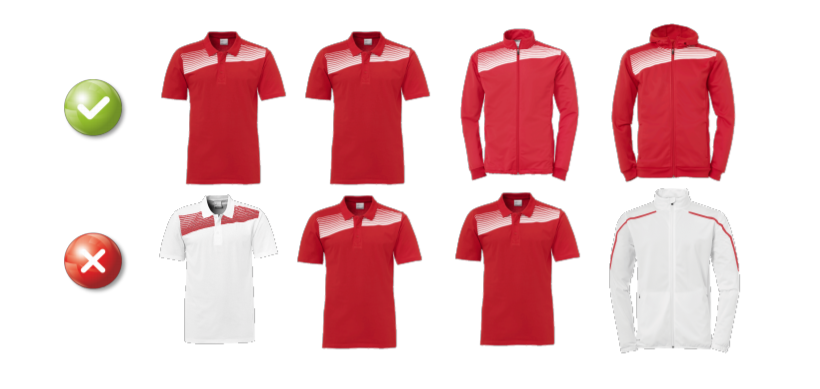 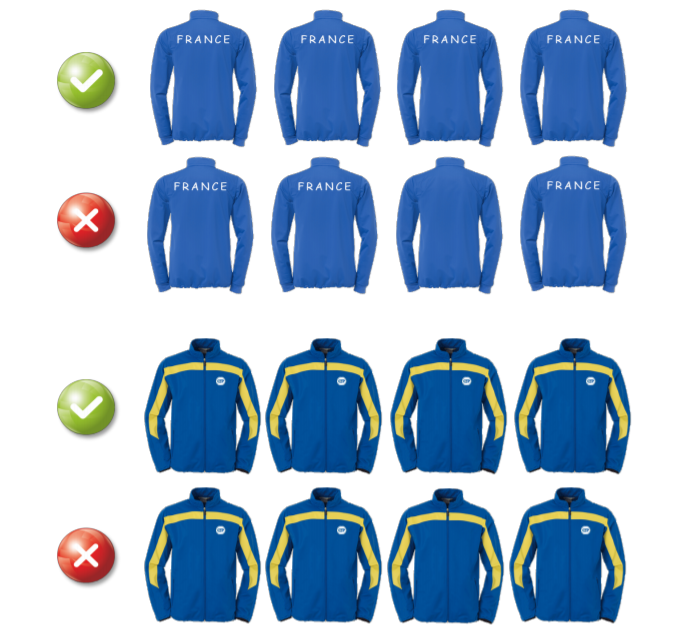 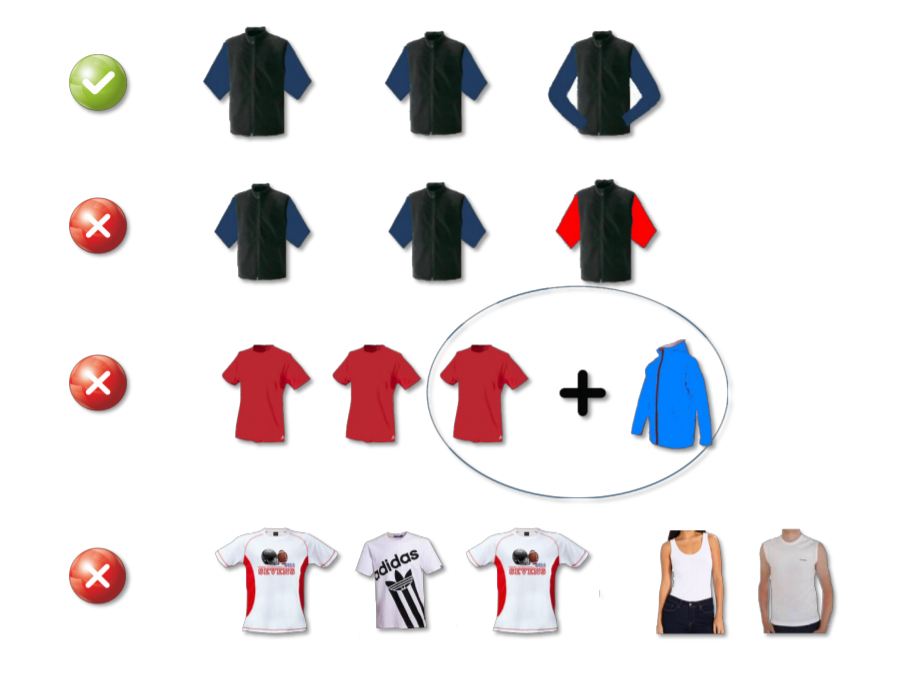 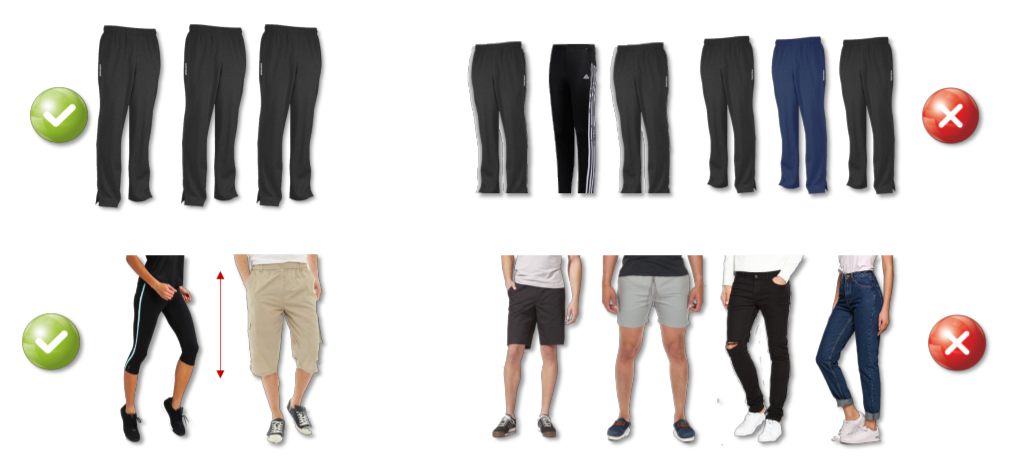 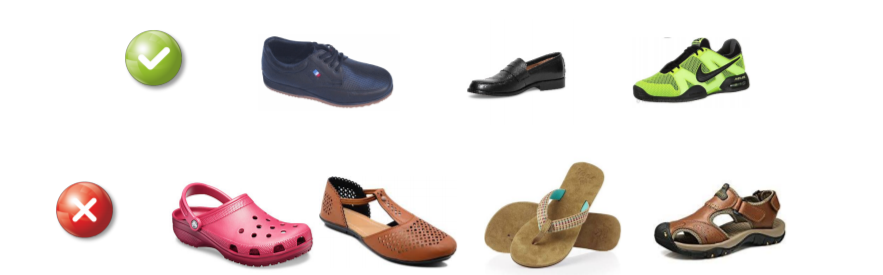 Nr.Vārds UzvārdsDz. datumsPilsonībaParaksts1.Alfrids Pekausis19712.3.4.5.6.7.8.9.10.11.12.13.14.15.Nr.Vārds UzvārdsDz. datumsParaksts1.Alfrids Pekausis19712.3.4.5.6.7.8.9.10.11.12.13.14.Nr.Vārds, UzvārdsDz. datumsParaksts1.Alfrids Pekausis19712.3.4.5.6.7.8.9.10.11.12.13.14.15.